Bekymringsmelding til barneverntjenesten fra offentlig melder. 
Sendes / leveres til: Ås barneverntjeneste, Boks 195, 1431 Ås/ Moerveien 10, 3. etasje 
Eventuell ytterligere informasjon kan fås på telefon nr. 64 96 22 20Offentlig melder har ikke anledning til å være anonym, og må sende skriftlig bekymring. TIPS TIL INNHOLD I MELDINGENVær konkret og detaljert. Jo mer utfyllende informasjon meldingen inneholder, desto lettere er det for barnevernet å foreta sine vurderinger.Ikke trekk egne konklusjoner. Som melder skal du si fra om hva du observerer. dato/ underskrift_____________________________________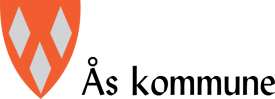 Barnets etternavn, fornavn:Adresse:FødselsnummerBarnets etternavn, fornavn:Adresse:FødselsnummerForesattes etternavn, fornavn:Fødselsnummer:Foresattes etternavn, fornavn:Fødselsnummer:ForeldreansvarForeldreansvarNasjonalitet: Behov for tolk? Språk?Hvilke bekymringer gir grunnlag for melding? (observasjoner, samtaler med barnet, spesielle hendelser, annet)Hvilke bekymringer gir grunnlag for melding? (observasjoner, samtaler med barnet, spesielle hendelser, annet)Hva er blitt gjort fra melders side? Eventuelle tiltak som er forsøkt eller pågår:Hva er blitt gjort fra melders side? Eventuelle tiltak som er forsøkt eller pågår:Eventuelle opplysninger om foreldre, herunder samarbeid med foreldre:Eventuelle opplysninger om foreldre, herunder samarbeid med foreldre:Er de foresatte informert om meldingen og på hvilken måte?Er de foresatte informert om meldingen og på hvilken måte?Andre opplysninger melder mener er viktig for barneverntjenesten:Andre opplysninger melder mener er viktig for barneverntjenesten:Har melder kjennskap til om barnet er henvist eller har kontakt med andre offentlige instanserHar melder kjennskap til om barnet er henvist eller har kontakt med andre offentlige instanserMelders navn: Telefonnummer:Adresse:Relasjon til barn/familie:Kontaktperson: tlf: 